2. 4. 2020                                                                                                                DKE 7. b razredPozdravljeni, učenci 7. b razreda. Že smo pri koncu 3. tedna pouka na daljavo. Kako se kaj imate? Jaz vas prav malo pogrešam ;)_________________________________________________________________________________šolska uraV zvezek napiši naslov Skupnost državljanov SlovenijeRazlaga: Odgovori si na vprašanja: Čigavo je igrišče pred šolo? Kdo ga sme uporabljati?S pomočjo učbenika na str. 34 odgovori na vprašanja (vprašanja in odgovore zapiši v zvezek):Kaj je SKUPNOST DRŽAVLJANOV?Katere pravice imajo državljani v Republiki Sloveniji?Katere stvari spadajo pod skupno lastnino?Oglej si (preberi) ilustracije iz Ustave v stripu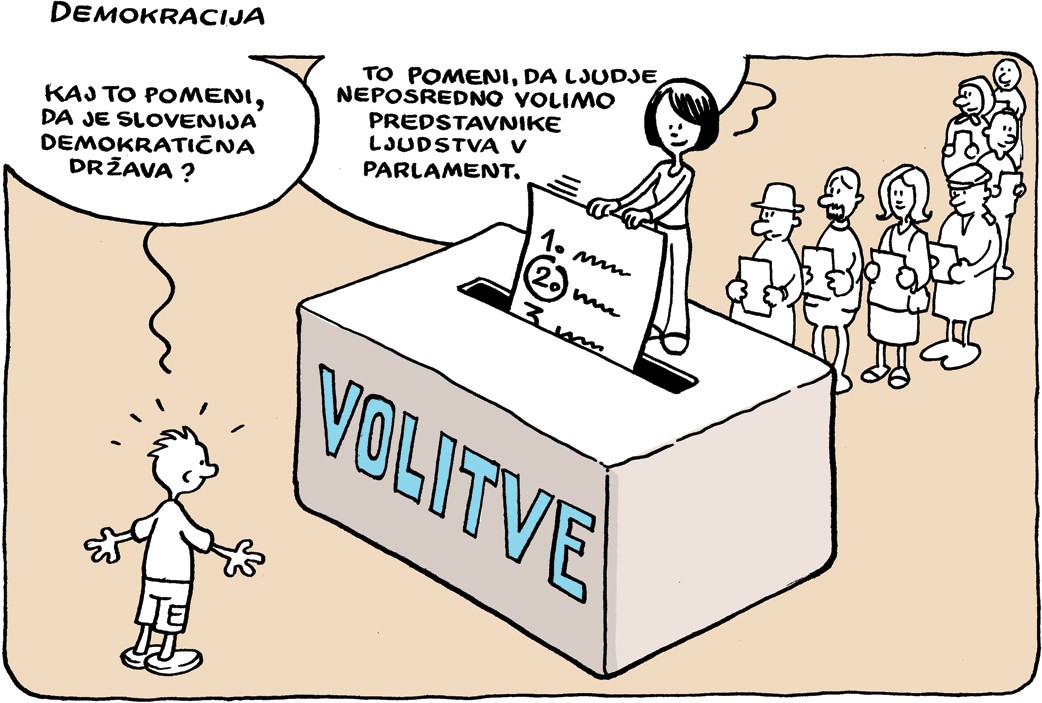 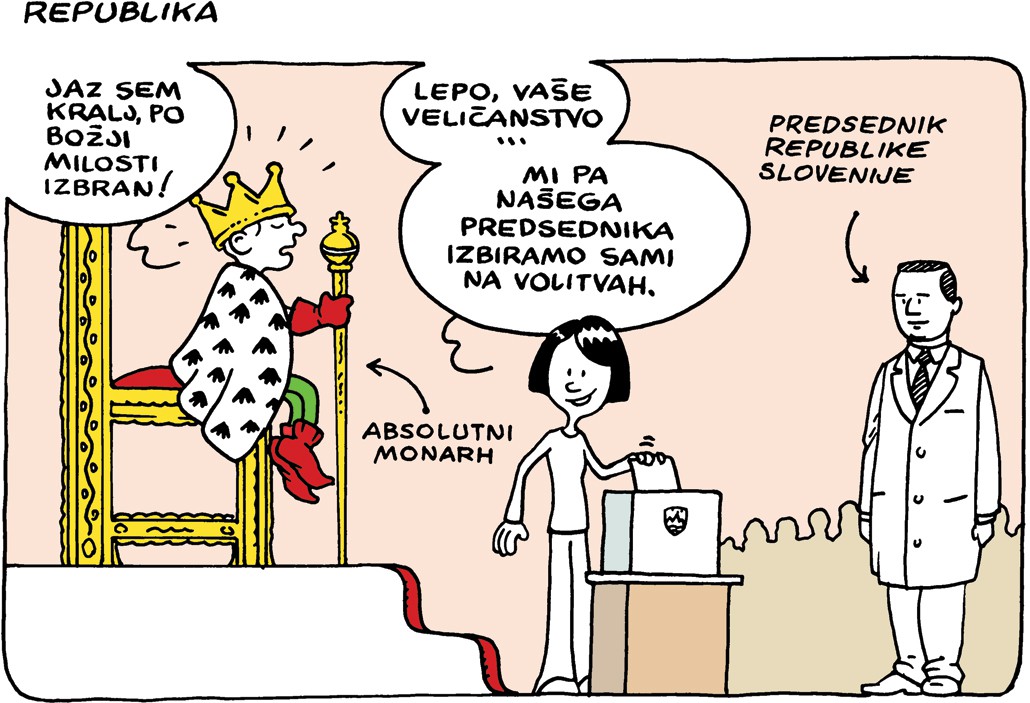 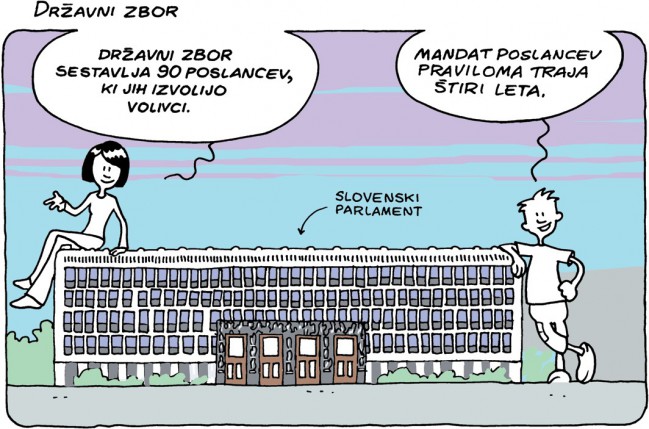 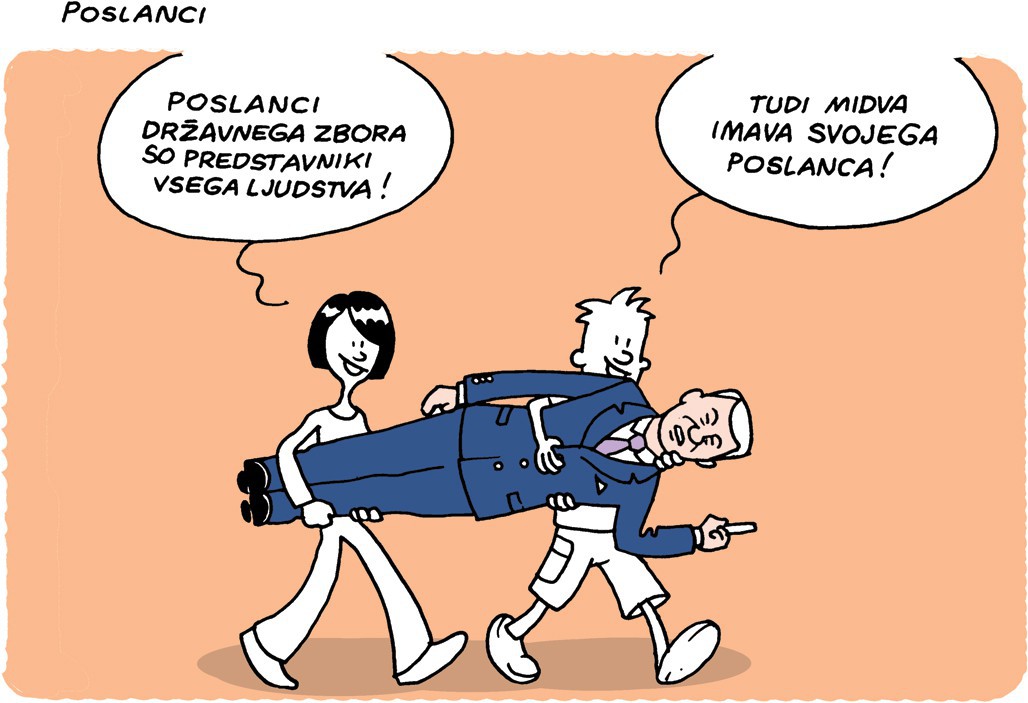 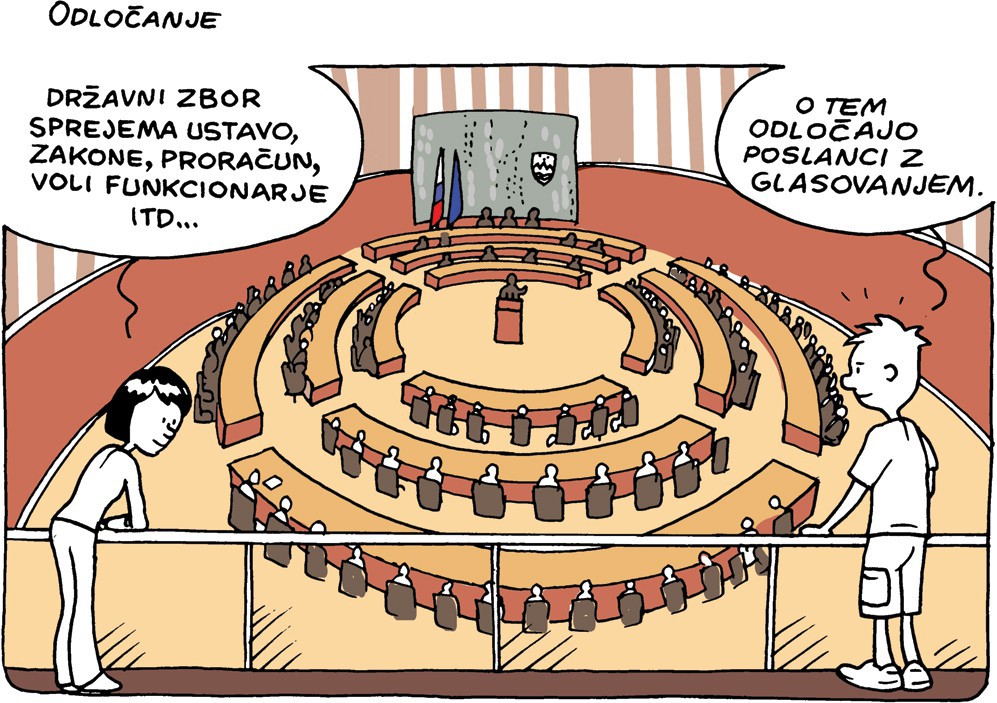 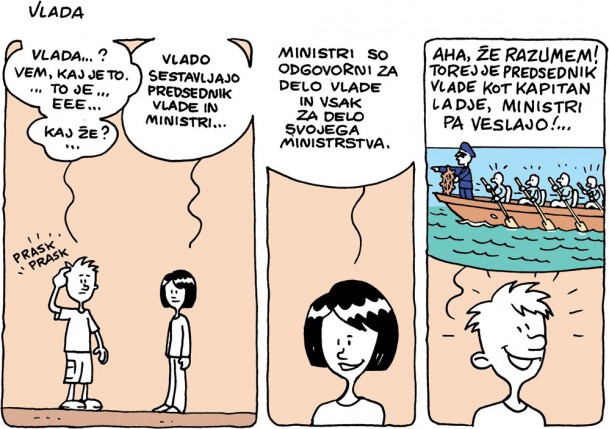 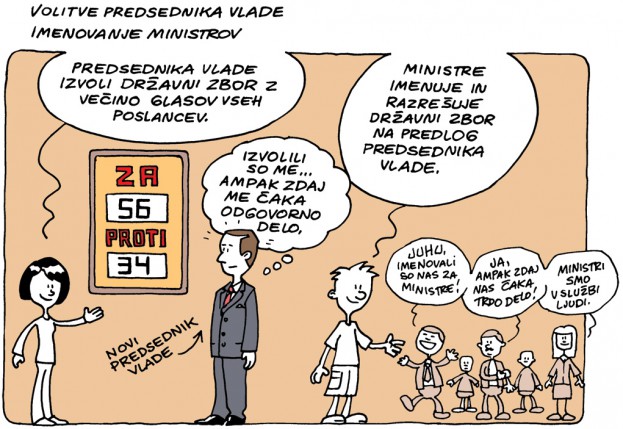 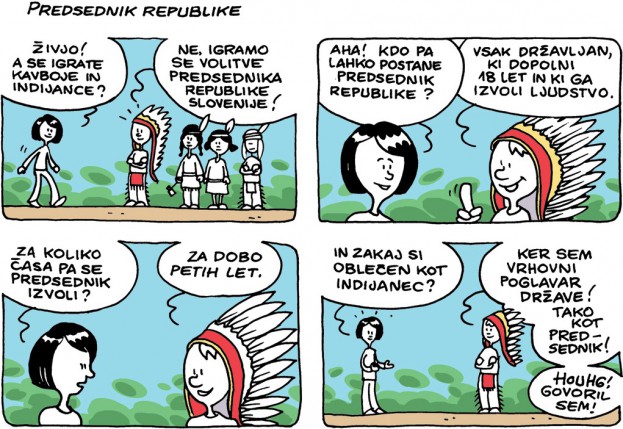 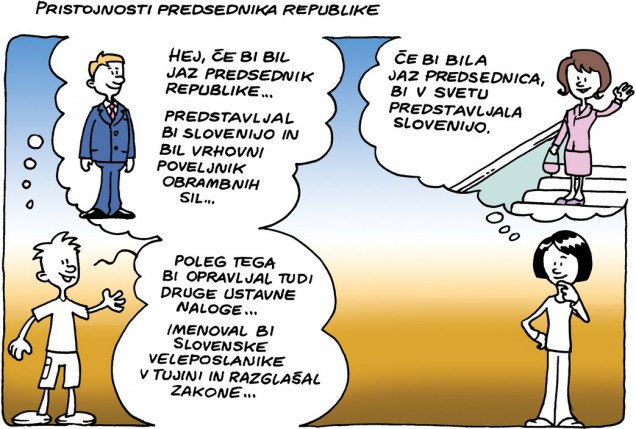 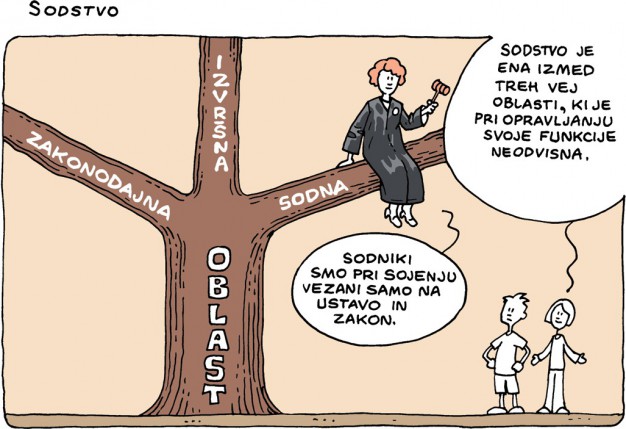  Zapis v zvezke:Državljani odločajo o skupnih zadevah tako, da demokratično IZVOLIJO (polnoletne osebe s slovenskim državljanstvom) oblast (politične predstavnike, ki v imenu ljudstva sprejemajo državne odločitve ) in jih nadzoruje, odstavi, zamenja.V Republiki Sloveniji velja PARLAMENTARNA DEMOKRACIJA, ker je parlament najpomembnejša ustanova v Sloveniji. V njem sedijo predstavniki ljudstva = POSLANCI. Parlament je sestavljen iz DZ (državnega zbora) + DS (državnega sveta).DEMOKRACIJA (grška beseda) = demos (=ljudstvo) + kratein (=vladati)                                                       = vladavina ljudstva. Ljudstvo izvoli politične predstavnike (poslance), ki                                                                odločajo v njihovem imenu.šolska uraV Sloveniji imamo tri vrste oblasti: zakonodajno, izvršilno in sodno.V zvezek preriši spodnjo sliko.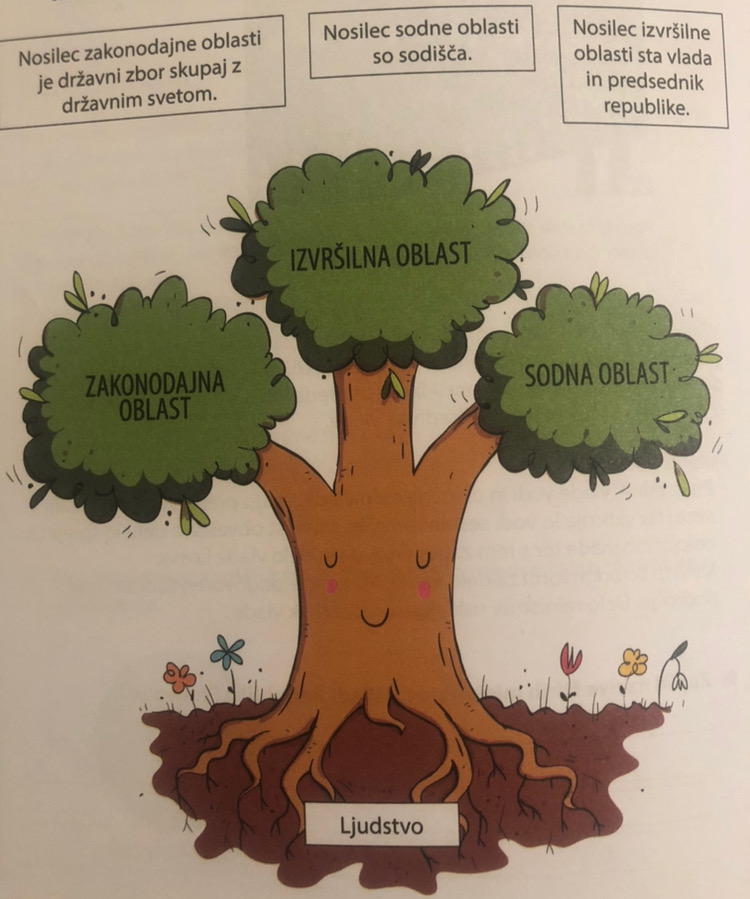 ZAKONODAJNA VEJA OBLASTI = funkcija: daje zakone                                                      = predstavniki: DZ (državni zbor) + DS (državni svet)                                                      = kje? V parlamentuDZ (državni zbor): 90 poslancev, ki jih izvolijo državljani na volitvah                                funkcija: volijo predsednika vlade in imenujejo ministreIZVRŠILNA VEJA OBLASTI= funkcija: izvršujejo zakone                                            Predstavniki: vlada (predsednik vlade in ministri) + pred. države Predsednik države: funkcije: zastopa našo državo v svetu, poveljnik Slovenske vojske          SODNA OBLAST= kaznuje tiste, ki kršijo zakonVOLILCI= na volitvah izvolijo: poslance DZ + predsednika države      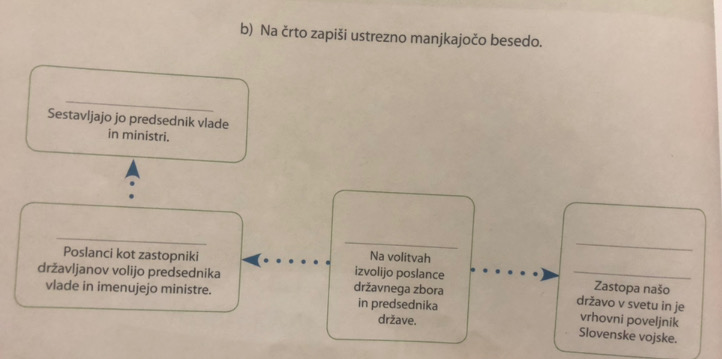 